Для доступа родителей к Интернет-дневнику, необходимо:Выйти на сайт dnevnik76.ruВ правом верхнем углу нажать на кнопку «Войти в дневник»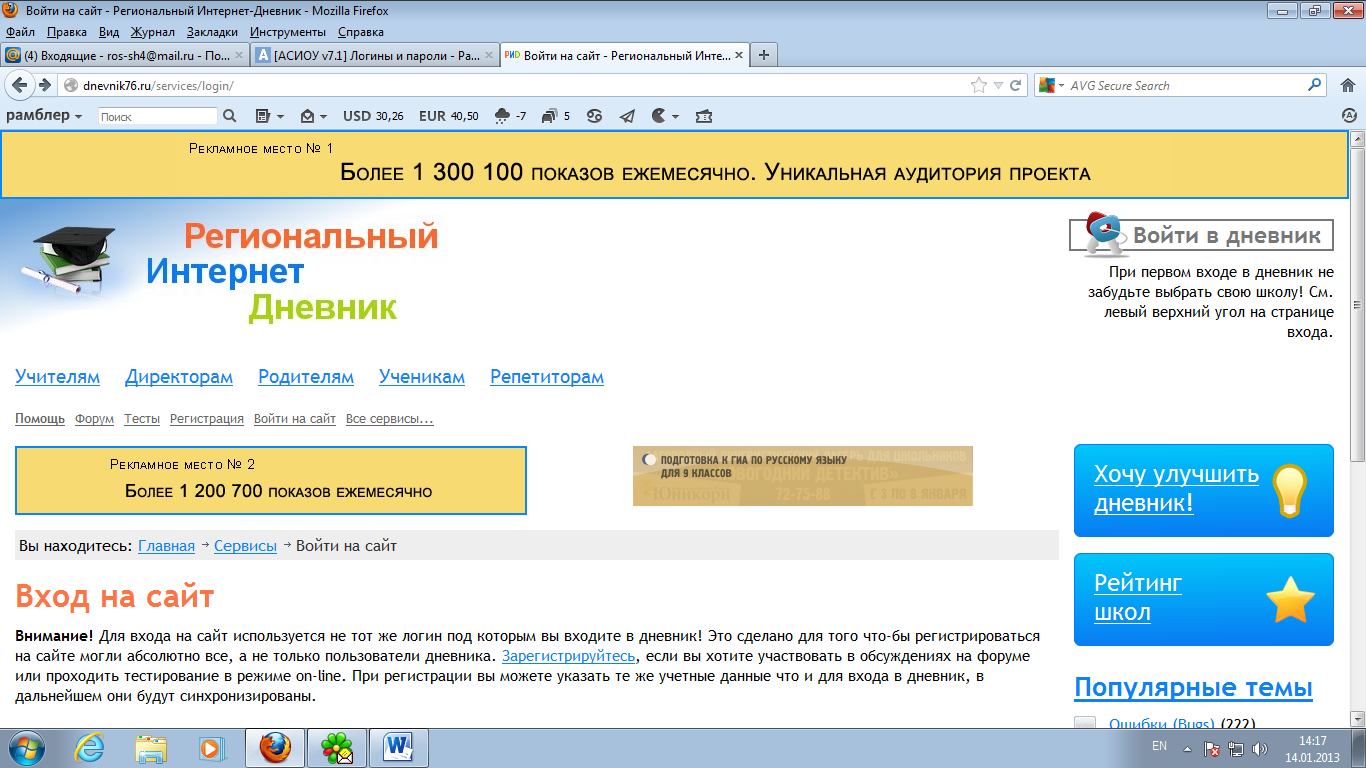 В верхней части открывшегося окна выбрать свою школуВвести логин и пароль, полученный у классного руководителяНажать на кнопку «Войти на сайт»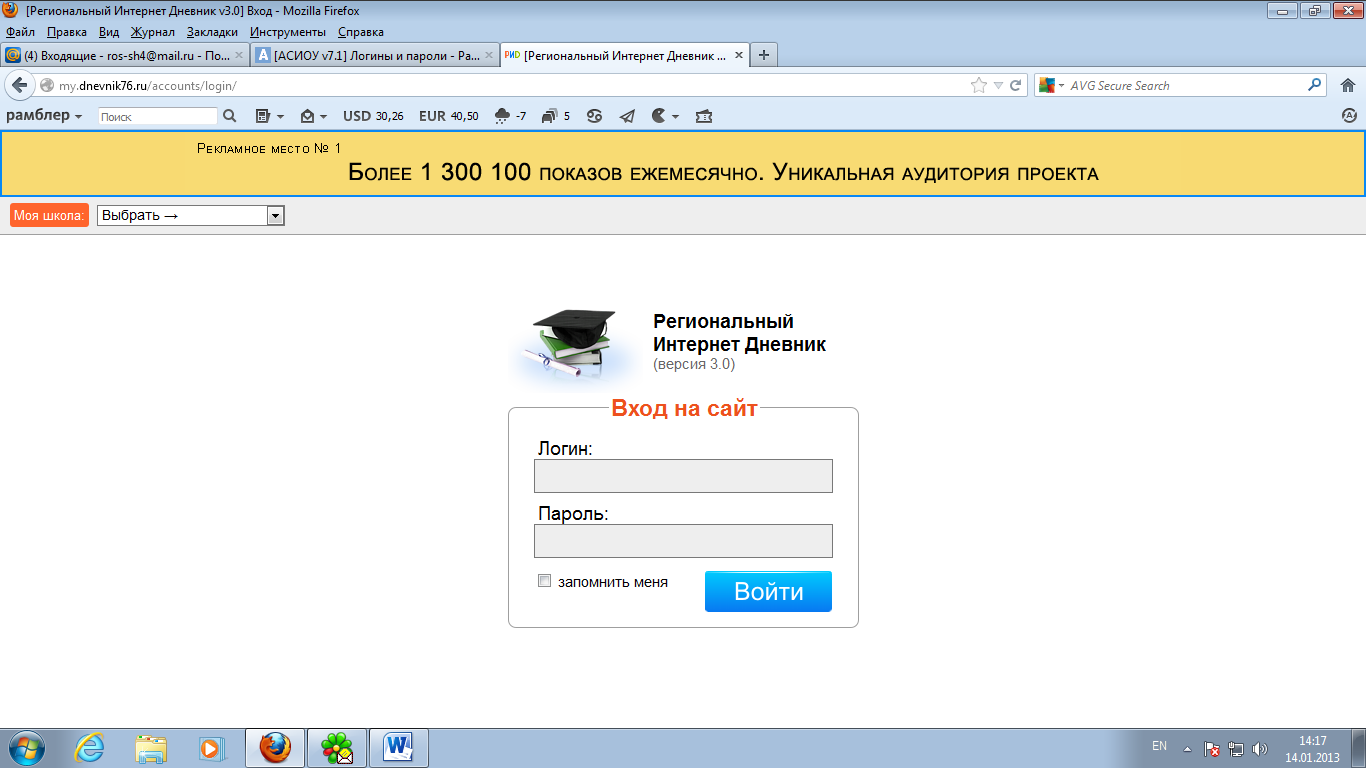 